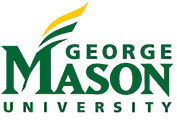 MASTERS THESIS COMMITTEE and PROPOSAL DEFENSEThe undersigned committee has reviewed the attached proposal, and agrees that the student above has prepared an acceptable plan for conducting Master’s Thesis research. We approve that plan and will support the ongoing Thesis preparation process. The student can register for 3 credits of 799 using the individualized Section Form.Thesis Committee MembershipDATESTUDENT NAMEG#TELEPHONEGMU E-MAILPROPOSED THESIS TITLEName (printed)AffiliationSignatureMemberMemberMemberChairScheduled or Tentative Thesis Defense DateSignatureDateStudentCommittee ChairGraduate CoordinatorCOS Dean